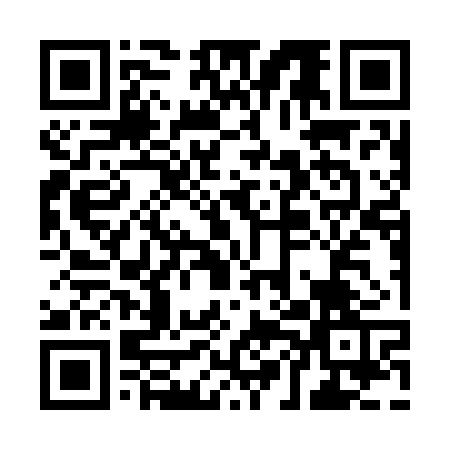 Prayer times for Bennetts Green, AustraliaWed 1 May 2024 - Fri 31 May 2024High Latitude Method: NonePrayer Calculation Method: Muslim World LeagueAsar Calculation Method: ShafiPrayer times provided by https://www.salahtimes.comDateDayFajrSunriseDhuhrAsrMaghribIsha1Wed5:036:2711:502:515:146:332Thu5:036:2711:502:515:136:323Fri5:046:2811:502:505:126:314Sat5:056:2911:502:495:116:305Sun5:056:2911:502:485:106:306Mon5:066:3011:502:485:096:297Tue5:066:3111:502:475:086:288Wed5:076:3211:502:465:076:279Thu5:086:3211:502:465:076:2710Fri5:086:3311:502:455:066:2611Sat5:096:3411:502:445:056:2512Sun5:096:3511:502:445:046:2513Mon5:106:3511:502:435:046:2414Tue5:116:3611:502:435:036:2415Wed5:116:3711:502:425:026:2316Thu5:126:3711:502:425:026:2217Fri5:126:3811:502:415:016:2218Sat5:136:3911:502:415:006:2119Sun5:136:3911:502:405:006:2120Mon5:146:4011:502:404:596:2121Tue5:146:4111:502:394:596:2022Wed5:156:4111:502:394:586:2023Thu5:166:4211:502:384:586:1924Fri5:166:4311:502:384:576:1925Sat5:176:4311:502:384:576:1926Sun5:176:4411:502:374:566:1827Mon5:186:4511:502:374:566:1828Tue5:186:4511:512:374:566:1829Wed5:196:4611:512:364:556:1830Thu5:196:4711:512:364:556:1731Fri5:206:4711:512:364:556:17